GULBENES NOVADA DOMES LĒMUMSGulbenēPar Gulbenes novada domes priekšsēdētāja ievēlēšanuBalsojot likuma „Par pašvaldībām” 40.panta ceturtajā daļā noteiktajā kārtībā un saskaņā ar 2015.gada 24.septembra domes sēdē (prot. Nr.21, 41.§) apstiprinātajiem  noteikumiem Nr.5 „Kārtība, kādā noris atklāta balsošana ar vēlēšanu zīmēm”, ar 7  balsīm PAR Normundu Mazūru (Normunds Audzišs, Gunārs Ciglis, Aivars Circens, Daumants Dreiškens, Lāsma Gabdulļina, Normunds Mazūrs, Mudīte Motivāne), ar 8 balsīm PRET (Ainārs Brezinskis, Andis Caunītis, Atis Jencītis, Ivars Kupčs, Intars Liepiņš, Guna Pūcīte, Anatolijs Savickis, Guna Švika), ATTURAS – nav,  ar 8 balsīm PAR Andi Caunīti (Ainārs Brezinskis, Andis Caunītis, Atis Jencītis, Ivars Kupčs, Intars Liepiņš, Guna Pūcīte, Anatolijs Savickis, Guna Švika), PRET – 7 (Normunds Audzišs, Gunārs Ciglis, Aivars Circens, Daumants Dreiškens, Lāsma Gabdulļina, Normunds Mazūrs, Mudīte Motivāne), ATTURAS – nav, Gulbenes novada dome NOLEMJ:IEVĒLĒT par Gulbenes novada domes priekšsēdētāju Andi Caunīti, (Politiskā partija “Latvijas Reģionu Apvienība”).Sēdes vadītāja	(personiskais paraksts)					Sanita Mickeviča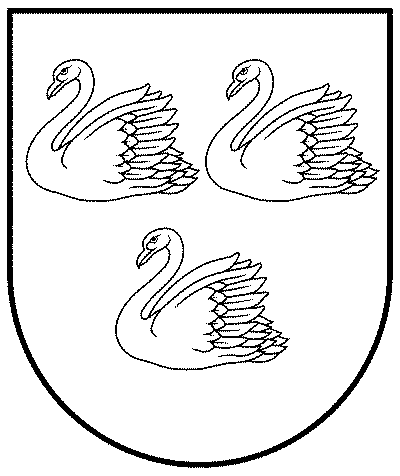 GULBENES NOVADA PAŠVALDĪBAReģ.Nr.90009116327Ābeļu iela 2, Gulbene, Gulbenes nov., LV-4401Tālrunis 64497710, mob.26595362, e-pasts; dome@gulbene.lv, www.gulbene.lv2021.gada 1.jūlijā   Nr. GND/2021/812       (protokols Nr. 8; 1.p)